新 书 推 荐中文书名：《与贝努瓦·布兰同行：像专业人士一样制作蛋糕、糕点和甜点》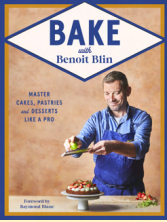 英文书名：Bake with Benoit Blin: Master Cakes, Pastries and Desserts Like a Professional作    者：Benoit Blin出 版 社：Hardie Grant代理公司：ANA/Jessica Wu页    数：256页出版时间：2024年7月代理地区：中国大陆、台湾审读资料：电子稿类    型：餐饮图书内容简介：卖点：贝努瓦是BBC4频道《烘培大赛：专业版》（观众人数400万）的评委同时也是贝尔德蒙四季庄园酒店的糕点主厨本书提供基础步骤的逐步图片，帮助读者学习关键制作步骤本书能够提升您的烘焙技能，了解烘焙的基本要素，并在贝努瓦提供的简单食谱中运用这些技能。每个食谱都按照难度进行等级划分，因此您可以从基础知识开始逐步提升，从一个初学者成长为创造杰出美食作品的烘焙大师：*初级甜点，**烘焙之星，***烘焙大师。遵循贝努瓦的指导，您将学会酥皮、鸡蛋软面团和布里欧修等经典面团，学会如何制作具有完美口感和香味的烘焙精品。您将尝试制作酥脆、黄油味十足的棕榈饼干，葡萄干面包等经典维也纳蛋糕，焦糖派和咸味焦糖巧克力挞，传统的咖啡橙子焦糖布丁和马卡龙，以及令人念念不忘的柠檬葡萄柚达克瓦兹。作者简介：贝努瓦·布兰（Benoit Blin）自1995年起一直担任牛津郡贝尔德蒙四季庄园酒店的糕点主厨，该酒店屡获殊荣，同时也是BBC4频道《烘培大赛：专业版》的评委和主持人。贝努瓦热衷于培养年轻糕点师。2005年，他被授予烹饪艺术大师称号，这是英国最负盛名的糕点奖项，并在2009年被评为年度糕点师。全书目录：前言（贝尔德蒙撰写）简介基础烘焙酥性饼干维也纳甜酥面包各种派和挞旅行蛋糕甜点花色小蛋糕茶歇蛋糕全文索引致谢内页展示：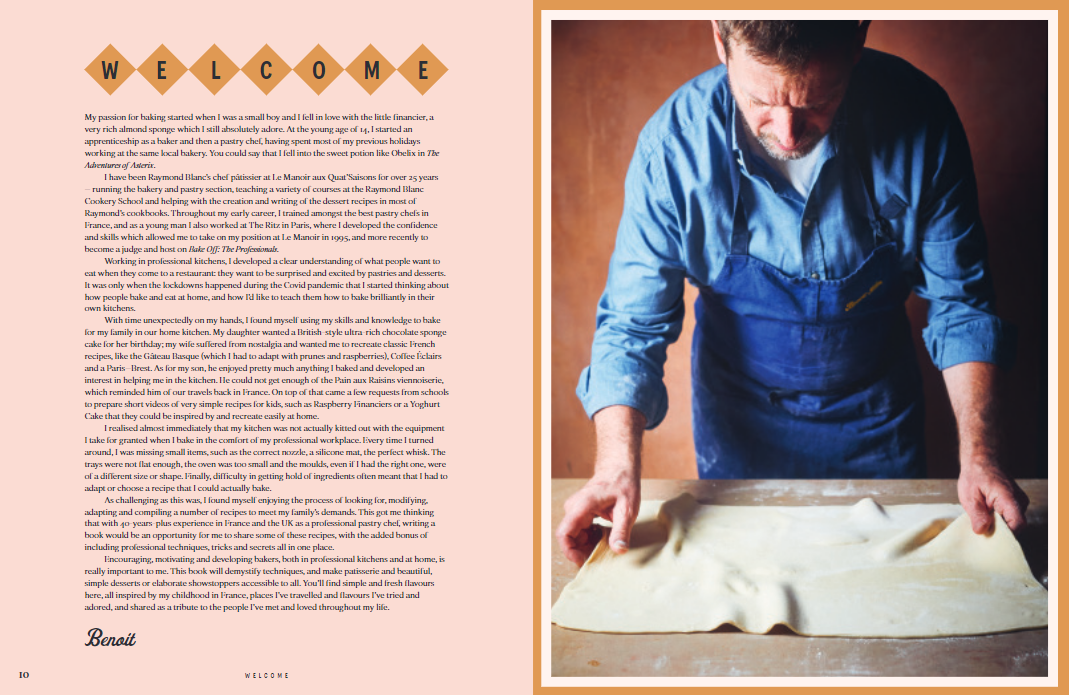 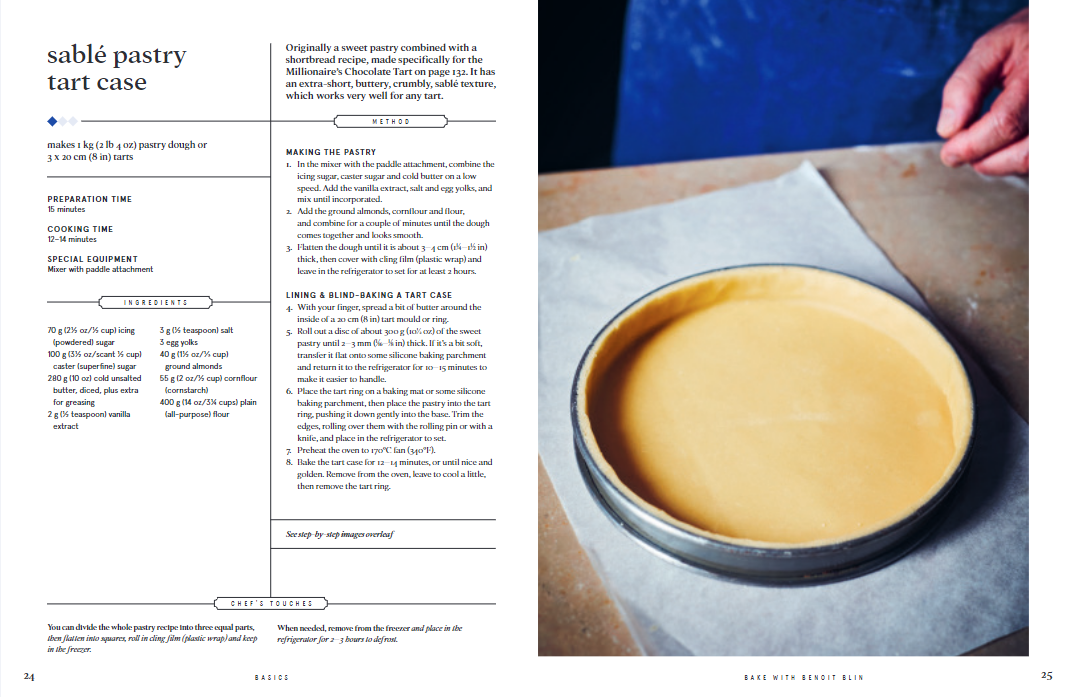 感谢您的阅读！请将反馈信息发至：版权负责人Email：Rights@nurnberg.com.cn安德鲁·纳伯格联合国际有限公司北京代表处北京市海淀区中关村大街甲59号中国人民大学文化大厦1705室, 邮编：100872电话：010-82504106, 传真：010-82504200公司网址：http://www.nurnberg.com.cn书目下载：http://www.nurnberg.com.cn/booklist_zh/list.aspx书讯浏览：http://www.nurnberg.com.cn/book/book.aspx视频推荐：http://www.nurnberg.com.cn/video/video.aspx豆瓣小站：http://site.douban.com/110577/新浪微博：安德鲁纳伯格公司的微博_微博 (weibo.com)微信订阅号：ANABJ2002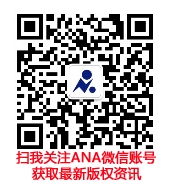 